UCL MEDICAL SCHOOL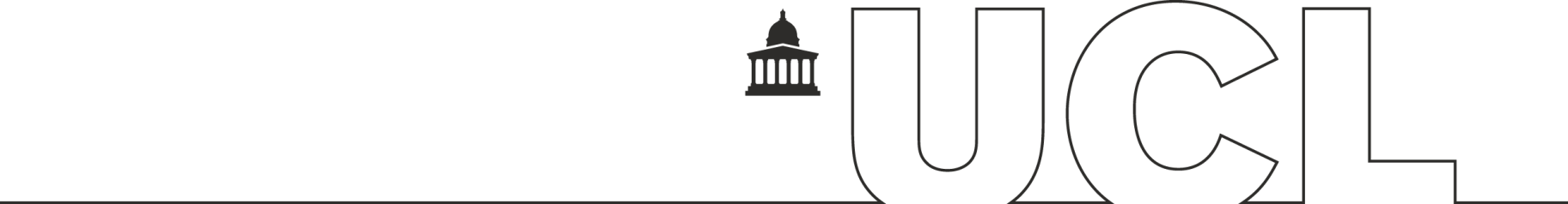 CONCERNS OVER PROFESSIONAL BEHAVIOUR(S) DURING MODULES AND CLINICAL ATTACHMENTSAn assessment of professionalism and fitness to practise underlies all parts of the MBBS course and assessments.  CoPBs are the School’s formal mechanism for reporting and monitoring incidents and patterns of poor behaviour(s) which raise concerns about a student’s professionalism, such as poor engagement, inappropriate attitude and fitness to practise issues.   CoPBs may be issued by teachers, educational supervisors, personal tutors, vertical module tutors and administrators at any point during the course and by examiners at clinical assessments.   See: http://www.ucl.ac.uk/medicalschool/staff-students/general-information/a-z/#copb.Examples of concerns over professional behaviour(s) which should be reported during the course include:significant unexplained absence or latenessrepeated or unexplained absence from scheduled clinical activity or teachingdisruptive behaviour or damage to propertyrudeness lack of probityfailure to submit a grade report form or required courseworkfailure to obtain approval before leaving on elective or returning late from electiveplagiarismpatient safety issuesfailure to pay financial charges and/or fines unprofessional behaviour as set out by the GMCPlease return this report to the Divisional Tutor via the Policy and Planning Officer (Student Support):	Internal address: Alison Crook, Medical Student Office (Years 4-6), Medical School Building, 74 Huntley St	Postal address: Alison Crook, MBBS Management, Medical School Building, UCL, Gower Street, London WC1E 6BT Name of student:						Year of programme:Name of teacher/clinical teacher/supervisor/administrator: Module teaching session/Placement:				Name of Hospital:Please document your concerns in detail for consideration by the Divisional Tutor. Signed……………………………………………		Date…………………………………………….